2017-12-14 / ad________________________________________         	    Anna Dionne, secrétaire		________________________________________Gilles Cormier, président	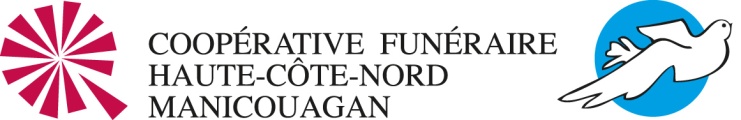 Procès-verbalAssemblée générale annuelleLa Coopérative funéraire Haute-Côte-Nord-ManicouaganAssemblée générale annuelle des membres                             Assemblée générale annuelle des membres                             Date et heureDimanche 10 décembre 2017 à 13hLieuCoopérative funéraire Haute-Côte-Nord-ManicouaganAdresse180 Route 138, ForestvillePrésencesPrésencesPrésencesPrésencesGhysline Aubé, employée membreXLouis Émond, administrateurXMichel Auclair, membreXNoëlla Girard-Cormier, membre XJean-Roch Barbeau, vice-présidentXKarl Hovington, trésorierXMichel Boudreau, administrateurXSylvie Jean, directrice adjointe-membreXNoël Boulianne, administrateurXAnne Poulin de Courval, directrice généraleXGilles Cormier, présidentXChantal Simoneau, adjointe admin. - membreXAnna Dionne, secrétaireXPier-Olivier Tremblay, employé membreXJacques Dubé, C.P.A, auditeurXProcès-verbal Procès-verbal Procès-verbal SujetsNature des discussionsSuivis et résolutions Résolution | Suivi Ouverture de l’assembléeL’assemblée débute à 13 h 05.                 Nomination d’un président et d’un secrétaire d’assembléeM. Gilles Cormier est nommé président d’assemblée et Mme Anna Dionne secrétaire.Il est proposé par madame Sylvie Jean, appuyé par madame Noëlla Girard-Cormier et résolu unanimement de nommer monsieur Gilles Cormier, président d’assemblée et madame Anna Dionne, secrétaire. Résolution17-12-258Lecture de l’avis de convocationLe président fait la lecture de l’avis de convocation paru dans le Journal Le Manic et le Journal Haute-Côte-Nord le 22 novembre 2017. L’avis a été publié sur la page Web de la Coopérative et sur la page Facebook. Lecture et adoption de l’ordre du jourIl est proposé par madame Chantal Simoneau, appuyé par                           monsieur Jean-Roch Barbeau et résolu unanimement d’accepter l’ordre du jour de l’assemblée générale tel que lu et de garder le sujet « Affaires nouvelles », ouvert.Résolution17-12-259Lecture et adoption du procès-verbal de l’AGA du 11 décembre 2016Il est proposé par monsieur Noël Boulianne, appuyé par monsieur Jean-Roch Barbeau et résolu unanimement d’accepter le procès-verbal de l’assemblée générale annuelle du 11 décembre 2016.Résolution17-12-260Rapport du président du conseil d’administrationMonsieur Gilles Cormier fait la présentation de son rapport annuel.Pour le présent exercice, se terminant le 31 août 2017, la Coopérative a effectué 227 funérailles, comparativement à 259 pour l’exercice précédent.Offre de service aux membres et non membre de Tadoussac à Baie-Trinité.Accent sur la publicité à faire pour mieux faire connaître les services à moindre coûts à un plus large bassin de la population.Participation aux rencontres du regroupement des présidents et directeurs généraux de la Fédération des coopératives funéraires du Québec.Travaux de rénovation réalisés au 788, boulevard Blanche à Baie-Comeau. Les autres salons, projets à venir.Acquisition à venir d’une chambre froide pour le siège social et relocalisation du laboratoire afin de le rendre conforme.Vente des bâtiments non utilisés et rénovation de ceux servant à nos opérations funéraires.Remplacement à venir du corbillard en Haute-Côte-Nord.Présence sur les réseaux sociaux et sur la toile.Remerciements adressés aux membres du conseil d’administration pour leur solidarité dans la gestion de la Coopérative.Remerciements aux employés pour leur professionnalisme et leur dévouement dans l’accomplissement de leurs tâches à servir notre clientèle.Remerciements aux participants à l’assemblée générale annuelle et de la confiance portée à l’égard de la Coopérative.Rapport de la direction généraleMadame Anne Poulin de Courval présente son rapport annuel. Tableau comparatif du nombre de décès sur le territoire.Répartition des décès selon les points de service et le type de services funéraires choisis.Rayonnement de la Coopérative qui occupe 70 % de la part du marché.Distinction de la Coopérative : qualité du service, soutien et dévouement à l’égard des familles. Une approche humaine et professionnelle appréciée de la clientèle.Taux de satisfaction des familles de 98 %.Domaine funéraire en grand changement. La Coopérative se doit de demeurer à l’écoute des besoins des familles afin d’évoluer avec elles.Remerciements aux employés qui ont à cœur d’offrir aux familles un service d’exception.Remerciement aux employés pour leur participation au Relais pour la vie, au salon des générations et à la collecte de denrées non périssables pour Centraide; pour leur travail à développer le partenariat avec le CISSS de la Côte-Nord pour les corps non réclamés et l’aide aux familles lors de la perte d’un enfant en gestation, pour leur empathie lors de la mise en place du programme solidarité et pour l’aide apportée aux familles défavorisées.Remerciements au conseil d’administration pour leur implication.Remerciements aux familles pour leur confiance à l’égard de la Coopérative.Rapport annuel 2016-20178.1 : Rapport de vérification de l’auditeurM. Jacques Dubé, CPA auditeur, présente son rapport et les états financiers pour l’année 2016-2017 finissant le 31 août 2017.Aucune question n’est adressée à monsieur Dubé lors de la période de questions.Il est proposé par madame Chantale Simoneau, appuyé par madame Sylvie Jean et résolu unanimement d’accepter la présentation du rapport de l’auditeur et les états financiers 2016-2017.Résolution17-12-261Élection des administrateurs9.1 : Nomination d’un président et d’un secrétaire d’électionM. Cormier fait la demande d’un président et une secrétaire d’élection.Il est proposé par madame Chantal Simoneau, appuyé par                             madame Noëlla Girard-Cormier et résolu unanimement de nommer madame Sylvie Jean présidente et madame Anna Dionne secrétaire d’élection. Elles acceptent.9.2 : Annonce des candidatures reçuesQuatre postes sont à pourvoir, soit un poste vacant et trois postes sortants. Pour le secteur Manicouagan, une candidature reçue, soit celle de : Madame Louise BosséPour le secteur Haute-Côte-Nord, trois candidatures reçues, soit celle de :Monsieur Jean-Roch BarbeauMonsieur Noël BoulianneMonsieur Gilles Cormier9.3 : Élection par acclamation ou scrutinLa présidente d'élection fait la lecture des préavis de candidatures reçus conformément aux règlements. Comme le nombre de candidats répond au nombre de postes à combler ou vacants, la présidente d’élection déclare les candidats élus par acclamation. Il est proposé par monsieur Louis Émond, appuyé par monsieur Karl Hovington et résolu unanimement d’accepter la candidature pour le secteur Manicouagan de madame Louise Bossé et pour le secteur Haute-Côte-Nord de messieurs Jean-Roch Barbeau, Noël Boulianne et Gilles Cormier. Résolution17-12-262Résolution17-12-263Affaires nouvellesAucun sujet à ajouter.Période de questions et commentairesAucune question n’est adressée.Des félicitations sont adressées à la directrice générale, madame Anne Poulin de Courval pour la qualité du travail accompli, sa patience et sa conciliation travail-famille. Levée de l’assembléeIl proposé par madame Noëlla Girard-Cormier, appuyé monsieur Karl Hovington et résolu unanimement d’accepter la levée de l’assemblé de la réunion à 13 h 40. Résolution17-12-264